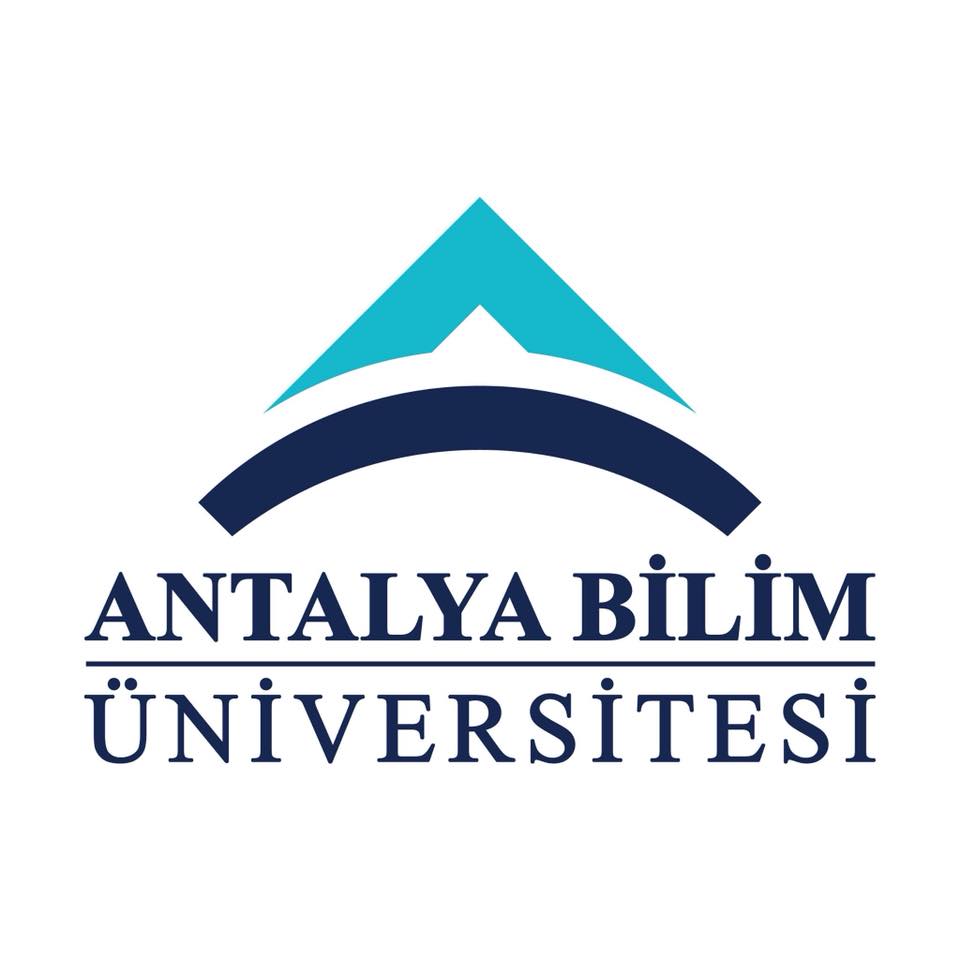 ANTALYA BİLİM ÜNİVERSİTESİG Ö R E V L İ07 DFY 82    Form No: DH-FR-0047 Yayın Tarihi:03.05.2018 Değ.No:0 Değ. Tarihi:-